Le suivi du stock en quantité et en valeurAtelier 3-1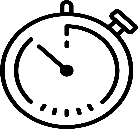 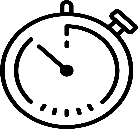 Calculer le plus rapidement possible la valeur du stock selon la méthode du CMUP après chaque entrée !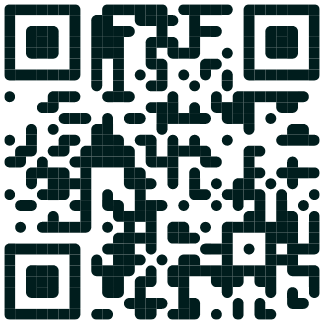 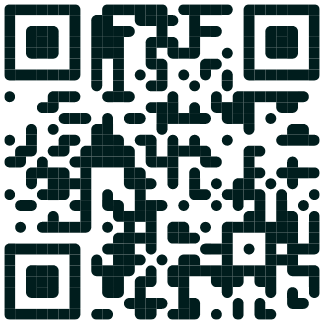  En complétant la fiche de stock (annexe 1)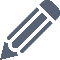 En justifiant le calcul du stock (annexe 2)  En renseignant la page web 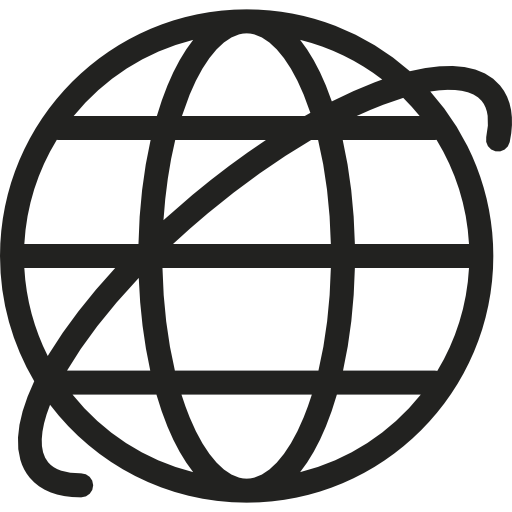 « N3-1 La fiche de stock »Document 1 – Bons d’entrée et de sortie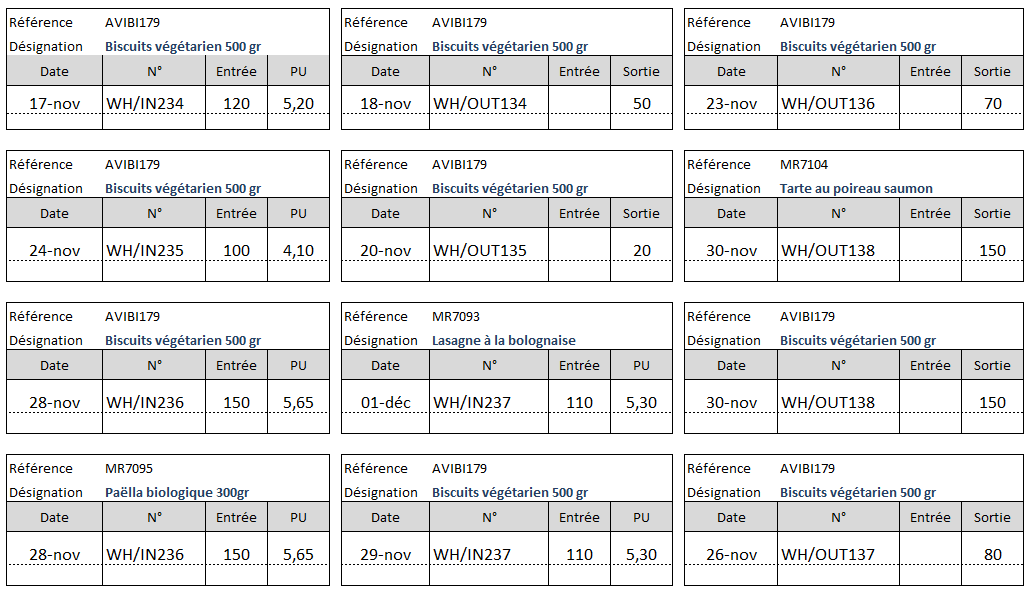 WH = Warehouse (entrepôt) - OUT = sortie - INT = EntréeAnnexe 1 – Fiche de stock en quantitéArrondir le CMUP au dixièmeAnnexe 2 – Justification des calculsMon atelier pour m’entrainer à…Mettre à jour une fiche de stock Calculer la quantité en stock à partir des bons d’entrée et de sortieCalculer la valeur du stock selon la méthode du CMUP après chaque entréeFICHE DE STOCKFICHE DE STOCKFICHE DE STOCKRéférence AVIBI179Désignation Biscuits végétarien 500 grRéférence AVIBI179Désignation Biscuits végétarien 500 grRéférence AVIBI179Désignation Biscuits végétarien 500 grRéférence AVIBI179Désignation Biscuits végétarien 500 grRéférence AVIBI179Désignation Biscuits végétarien 500 grRéférence AVIBI179Désignation Biscuits végétarien 500 grRéférence AVIBI179Désignation Biscuits végétarien 500 grRéférence AVIBI179Désignation Biscuits végétarien 500 grDateDocumentEntréesEntréesEntréesSortiesSortiesSortiesStockStockStockDateDocumentQtésPUMtQtésPUMtQtésPUMt1505 ,05234567891011CMUP 17/11CMUP 28/11CMUP 24/11CMUP 01/12FORMULE CMUP